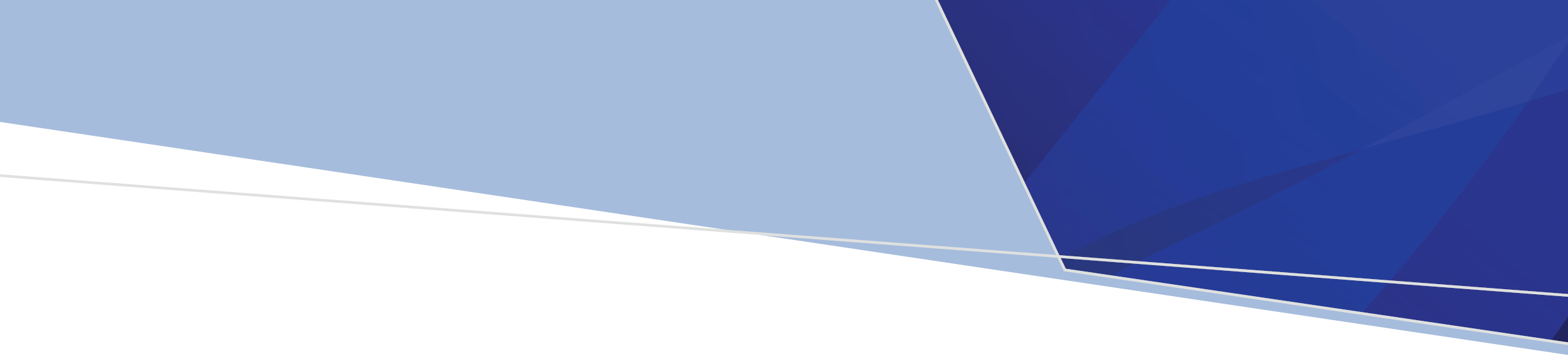 Contents1. Annual Changes for VADC 2023-24	22. Indirect AOD Support	23. Service Event Statement – NEW LINK	21. Annual Changes for VADC 2023-24The VADC team acknowledges and thanks services for their feedback and input to the VADC annual changes for 2023-24, culminating in the Specifications for revisions to VADC for 2023-24 and Addendum to Specifications for revisions to VADC for 2023-24, published in December 2022 and January 2023 respectively. Both documents are available online at VADC annual changes 2023-24The VADC specifications for implementation 1 July 2023 will be published shortly, comprising: VADC Data Specification 2023-24VADC Compilation and Submission Specification 2023-24VADC XSD Schema 2023-24Please note that there are no changes required to the VADC Compilation and Submission Specification and XSD Schema for 2023-24.For further information, the two new validation rules that were included in the revision specifications and addendum for 2023-24 have been assigned the following ID numbers:AOD182 End reason cannot be 90 - ‘Dept of Health use only’AOD183 Cannot have contact record for Indirect AOD SupportIf you have any questions about the VADC annual specifications for 2023-24, please email: vadc_data@health.vic.gov.au2. Indirect AOD SupportAn invitation will be sent out in the coming days to consortia leads, some standalone AOD services and Victorian Aboriginal Community Controlled Health Organisation (VACCHO) to further discuss the use and recording of indirect AOD supports.Draft guidelines are currently being finalised by the department’s AOD System Management team and they will be seeking input and feedback from the sector. The guidelines will be attached to the invite to allow time for leads to discuss these with consortia members prior to the meeting. The stakeholder session will include a brief background of the pilot and overview of the stages involved, along with the opportunity to provide input into the guidelines and ask any questions.If you have any questions about the indirect AOD support guidelines for VADC 2023-24, please email: aod.enquiries@health.vic.gov.au3. Service Event Statement – NEW LINKThe Department of Health VADC website has been updated. Here is the new link to the Service Event Statement (SES) specification and information sheet:https://www.health.vic.gov.au/funding-and-reporting-aod-services/service-event-statementPlease note:  The Service Event Statement (SES) will be issued twice a month on the 7th and 17th of each month.Victorian Alcohol and Drug CollectionVADC Bulletin 2022-23Edition 23:       28 April 2023VADC Bulletins must be read in conjunction with the VADC Data Specification, available here VADC documentation - health vicTo receive this document in another format email: vadc_data@health.vic.gov.auAuthorised and published by the Victorian Government, 1 Treasury Place, Melbourne.© State of Victoria, Australia, Department of Health, April 2023